Παρασκευή 24 Απριλίου 2020Χρωμάτισε τα κουτάκια, που έχουν γινόμενο μεγαλύτερο από το 50, για να βρεις το μονοπάτι προς το πάρτι.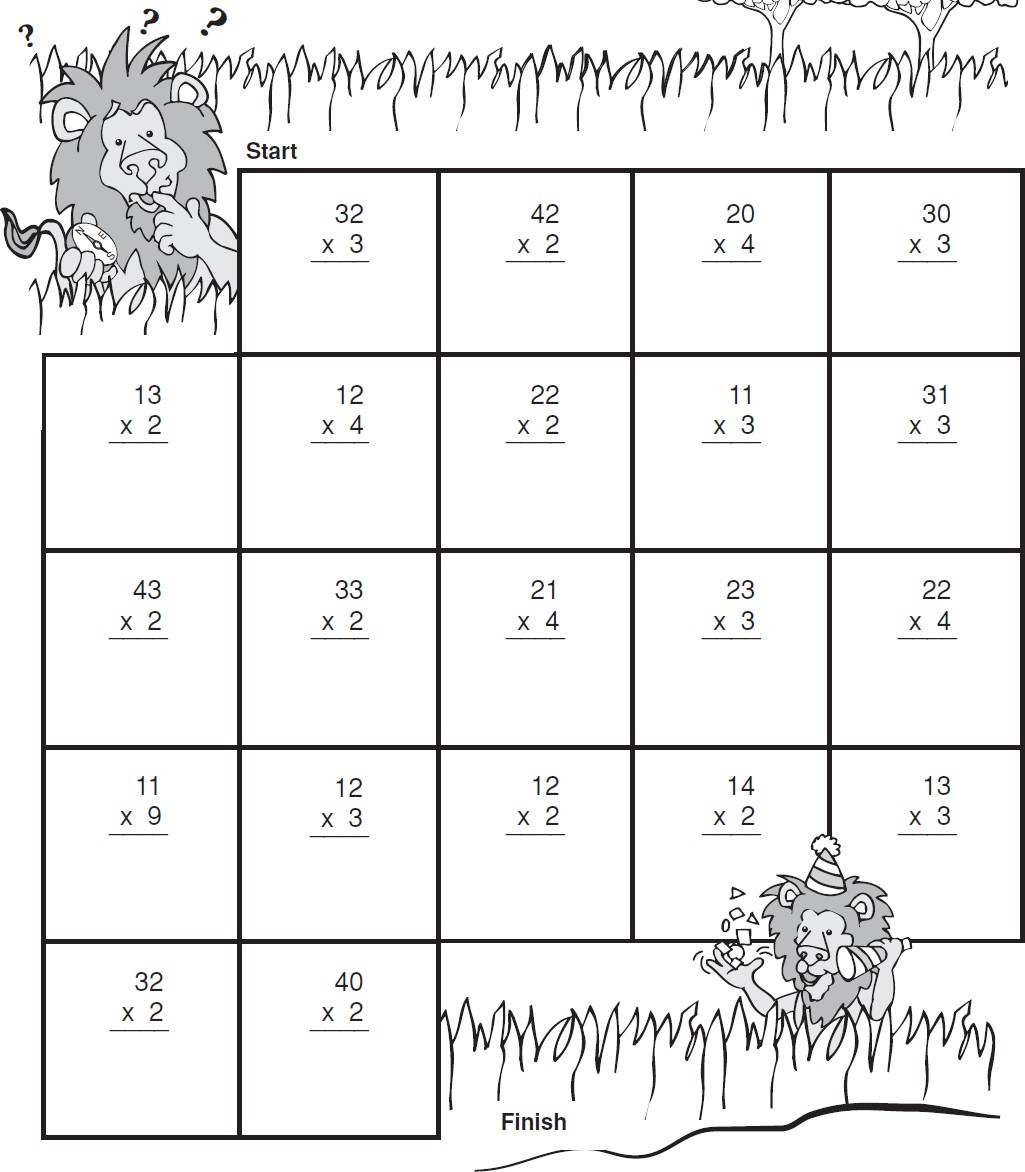 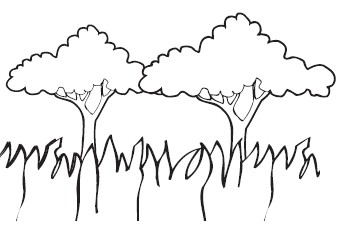 Κάνε τους παρακάτω πολλαπλασιασμούς οριζόντια.35  χ  6 =  ( 30 χ  6  )  + (  5   χ  6 )  =   180   +    30     =  21024  χ  8 = (…….. χ ……..) + ( ……. χ …….) = ………… + ………….. = ……………….47  χ  4 = (…….. χ ……..) + ( ……. χ …….) = ………… + ………….. = ……………….32  χ  9 = = (…….. χ ……..) + ( ……. χ …….) = ………… + ………….. = ……………….Κάνε κάθετα τους πολλαπλασιασμούς.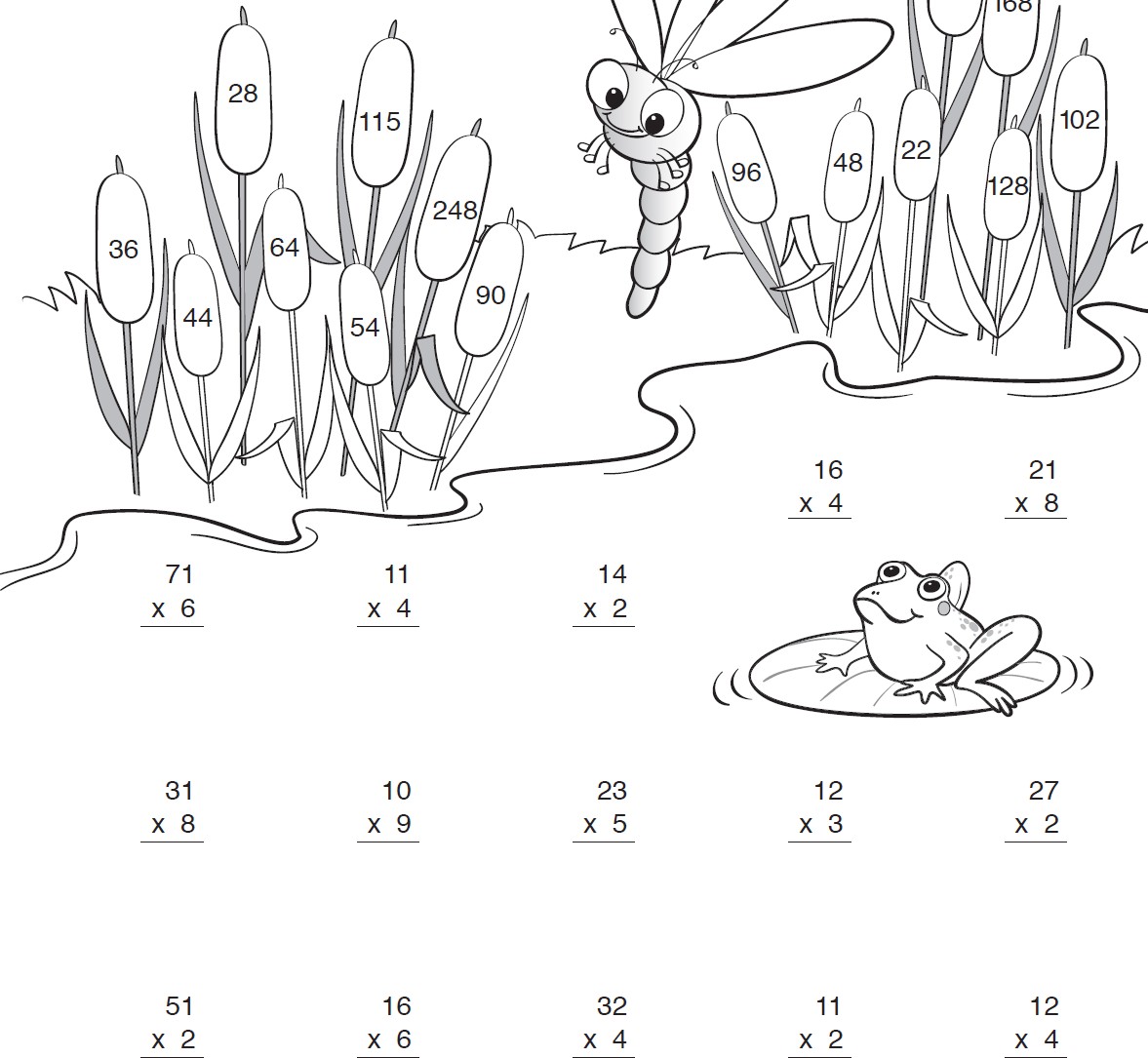 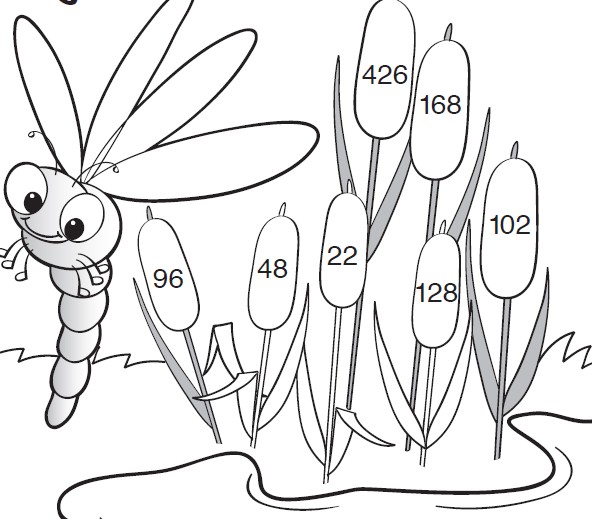 